Evonik Brasil Ltda.Rua Arq. Olavo Redig de Campos, 105Torre A – 04711-904 - São Paulo – SP Brasilwww.evonik.com.brfacebook.com/Evonikyoutube.com/EvonikIndustrieslinkedin.com/company/Evoniktwitter.com/EvonikEvonik adquire a PeroxyChem por US$ 625 milhões Fortalecimento do segmento de crescimento Resource EfficiencyExpansão das aplicações especiais de altas margens para peróxido de hidrogênioNegócio de forte crescimento e financiamento estável com atraente geração de fluxo de caixa livreA Evonik Industries AG assinou um acordo com a One Equity Partners para a compra da empresa Americana PeroxyChem por US$ 625 milhões. A PeroxyChem é fabricante de peróxido de hidrogênio (H2O2) e ácido peracético (PAA) e está bem posicionada na área de aplicações especiais de altas margens. “A PeroxyChem vai fortalecer de modo significativo o nosso segmento de crescimento Resource Efficiency”, afirmou Christian Kullmann, Presidente da Diretoria Executiva da Evonik. “Estamos ampliando o nosso portfólio de aplicações especiais amigáveis do ponto de vista ambiental e que apresentam altas taxas de crescimento. Além disso, estamos adquirindo um negócio atraente caracterizado por um crescimento acima da média, reduzida intensidade de capital e baixas variações cíclicas”.
“Estamos empolgados com a oportunidade de unir forças com a Evonik para aumentar ainda mais o sucesso do nosso negócio. A complementaridade dos dois negócios abre novas e atraentes chances de crescimento para nossos clientes e nossos colaboradores”, comenta Bruce Lerner, presidente e CEO da PeroxyChem.  Os mercados de H2O2 e PAA são caracterizados por aplicações versáteis e taxas de crescimento acima da média – especialmente no que respeita às aplicações especiais que ostentam um crescimento médio anual de mercado em torno de 6%. A PeroxyChem alavanca seus produtos H2O2 e PAA para focar em mercados sofisticados e menos cíclicos nas indústrias ambiental, de segurança alimentar e semicondutores eletrônicos. Cerca de 75% das receitas da empresa americana já são obtidas com aplicações especiais nesses segmentos.  “A PeroxyChem é uma empresa altamente rentável. Com uma margem EBITDA ajustada de cerca de 20%, a lucratividade com frequência fica acima da margem atual do Grupo Evonik”, declara Ute Wolf, CFO da Evonik. “Como um negócio de forte crescimento e financiamento estável, ele também gera um atraente fluxo de caixa livre”.A PeroxyChem estima receitas de cerca de US$ 300 milhões e um EBITDA ajustado de cerca de US$ 60 milhões no ano fiscal de 2018. Esse valor corresponde a uma atraente margem EBITDA de cerca de 20%. Em razão da boa complementaridade das duas áreas de negócios globais, a Evonik espera sinergias da ordem de US$ 20 milhões – sobretudo nos setores de produção e logística, mas também por conta da ampliação do portfólio de produtos e de novas tecnologias. As sinergias deverão estar plenamente realizadas até 2022. O preço de compra (enterprise value), incluindo as sinergias, corresponde a cerca de 7,8 vezes o EBITDA anual ajustado ou 10,4 vezes antes das sinergias. O negócio deve ser concluído até meados de 2019, após a devida aprovação das autoridades competentes.  A aquisição deve exercer um impacto positivo sobre os resultados ajustados da Evonik por ação e sobre o fluxo de caixa já no primeiro exercício completo após a sua conclusão. O financiamento foi assegurado por fundos próprios e linhas de crédito já asseguradas. O H2O2 e o ácido PAA são ambos oxidantes com múltiplas possibilidades de aplicação, seja como agente de branqueamento na indústria de celulose, como desinfetante no processamento de alimentos ou no tratamento de efluentes. O único subproduto de reação do H2O2 é a água, o que torna o seu uso altamente amigável do ponto de vista ambiental.  Graças às suas propriedades, o peróxido de hidrogênio é usado com frequência cada vez maior em atraentes aplicações de alta tecnologia como, por exemplo, na fabricação de semicondutores, em aplicações médicas e até mesmo na tecnologia de foguetes espaciais.is.  Aspectos como logística, relacionamento de longa data com os clientes e aplicações finais diferenciadas deixam o negócio estável e pouco cíclico.  A PeroxyChem, cujas raízes voltam 100 anos no tempo, é um fabricante inovador de H2O2 e PAA. Com sede na cidade de Philadelphia, Pensilvânia, a empresa emprega cerca de 600 pessoas em suas oito unidades de produção situadas, em sua maioria, na América do Norte, mas também na Alemanha, na Espanha e na Tailândia. A Evonik, com sua linha de negócios Active Oxygens, também conta com décadas de experiência na produção de peróxido de hidrogênio e produtos relacionados. Com 13 fábricas no mundo inteiro, a empresa é uma das maiores produtoras globais desses produtos.  Em nosso website, encontra-se uma apresentação com mais detalhes: www.evonik.com/investor-relations/ Informações sobre a empresaA Evonik é uma das empresas líderes mundiais em especialidades químicas. O foco em negócios atraentes do segmento de especialidades, a capacidade de inovação orientada aos clientes, além de uma cultura corporativa confiável e voltada a resultados compõem a essência de sua estratégia corporativa. Essas características formam a alavanca para um crescimento lucrativo e um aumento sustentado do valor da empresa. Com mais de 36.000 colaboradores, a Evonik atua em mais de 100 países no mundo inteiro, beneficiando-se especialmente de sua proximidade dos clientes e de suas posições de liderança de mercado. No ano fiscal de  empresa gerou vendas da ordem de 14,4 bilhões de euros e um lucro operacional (EBITDA ajustado) de 2,36 bilhões de Euros.No Brasil, a história da Evonik Industries, começou em 1953. A empresa conta hoje com cerca de 600 colaboradores no País e seus produtos são utilizados como matéria-prima em importantes setores industriais, como: automotivo, agroquímico, biodiesel, borracha, construção civil, cosmético, farmacêutico, nutrição animal, papel e celulose, plástico, química e tintas.Sobre Resource Efficiency{0>O segmento Resource Efficiency, dirigido pela Evonik Resource Efficiency GmbH, produz materiais de alta performance e aditivos especiais para sistemas ambientalmente amigáveis e eficientes em energia, aplicados nas indústrias automotiva, de tintas & revestimentos, de adesivos e da construção, dentre muitas outras. Com cerca de 10.000 colaboradores, o segmento gerou vendas da ordem de 5,4 bilhões de euros em 2017. Nota legal Na medida em que expressamos prognósticos ou expectativas e fazemos declarações referentes ao futuro neste comunicado à imprensa, tais prognósticos, expectativas e afirmações podem envolver riscos conhecidos ou desconhecidos, bem como incertezas. Os resultados ou as evoluções reais podem variar em função de mudanças no ambiente de negócios. A Evonik Industries AG e suas coligadas não assumem nenhuma obrigação no sentido de atualizar os prognósticos, as expectativas ou as declarações contidas neste comunicado.Evonik Brasil Ltda.
Fone: (11) 3146-4100www.evonik.com.brfacebook.com/Evonikyoutube.com/EvonikIndustrieslinkedin.com/company/Evoniktwitter.com/EvonikInformações para imprensa:Via Pública Comunicação - www.viapublicacomunicacao.com.br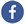 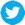 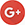 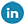 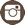 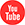 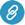 Sheila Diez: (11) 3473.0255/98540.7777 - sheila@viapublicacomunicacao.com.brTaís Augusto: (11) 4423.3150/99642.7274 - tais@viapublicacomunicacao.com.brInês Cardoso: (11) 3562.5555/99950.6687 - ines@viapublicacomunicacao.com.br12 de novembro de 2018Contato:Regina BárbaraComunicação CorporativaPhone +55 11 3146-4170regina.barbara@evonik.com